ENCUESTA MENSUAL DE SACRIFICIO DE GANADO mayo de 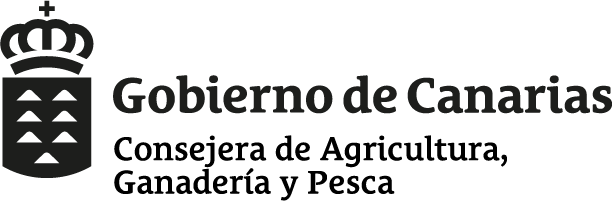 2021***Atención al cambio de unidades***Servicio de Estadística. Secretaría General TécnicaConsejería de Agricultura, Ganadería y Pesca. Gobierno de CanariasConceptoConceptoDatosSacrificio de GanadoDestino de la carneDestino de la carneTIPO  DE  GANADO  SACRIFICADOTIPO  DE  GANADO  SACRIFICADOReses sacrificadasPeso canal TotalPeso canal MedioConsumo DirectoConsumo IndustrialNºtkgttP.10BOVINOBOVINO1.- Terneras hasta 8 meses de edad:1.- Terneras hasta 8 meses de edad:   Machos0,000   Hembras10,140140,0002.- Terneras de 8 a 12 meses de edad:2.- Terneras de 8 a 12 meses de edad:   Machos368,997249,903   Hembras337,730234,2423.-Novillas(Hembras que nunca han parido)26773,200274,1574.-Vacas(Hembras que han parido alguna vez)6925,590370,8705.- Toros (machos incluidos los bueyes):5.- Toros (machos incluidos los bueyes):   Toros/novillos/añojos8926,747300,528   Bueyes0,0009.- TOTAL BOVINO  9.- TOTAL BOVINO  495142,4040,0000,000P.20OVINOOVINO1.- Corderos:1.- Corderos:   Con pesos de hasta 7 kg en canal140,0946,714   Con pesos de 7,1 a 10 kg en canal610,4968,131   Con pesos de 10,1 a 13 kg en canal400,45311,313   Con pesos de más de 13 kg en canal470,76316,2232.- Reproductores2.- Reproductores702,03129,0079.- TOTAL OVINO  9.- TOTAL OVINO  2323,8360,0000,000P.30CAPRINOCAPRINO1.- Cabritos lechales  1.- Cabritos lechales  1921,2106,2992.- Chivos  2.- Chivos  1011,52215,0693.- Mayor  3.- Mayor  1393,75727,0299.- TOTAL CAPRINO  9.- TOTAL CAPRINO  4326,4890,0000,000P.40PORCINOPORCINO1.- Lechones  1.- Lechones  250,44817,9202.- Cebo  2.- Cebo  68551,73375,5223.- Desvieje  3.- Desvieje  295,200179,3179.- TOTAL PORCINO  9.- TOTAL PORCINO  73957,3810,0000,000P.50EQUINOEQUINO1.- Caballar  1.- Caballar  0,0002.- Mular y asnal  2.- Mular y asnal  0,0009.- TOTAL EQUINO  9.- TOTAL EQUINO  00,0000,0000,000P.60AVESMileskgkgkgkg1.- Broilers  103,330185.994,0001,8002.- Gallinas  108,314151.639,6001,4003.- Pavos  0,0004.- Patos  0,0005.- Otras aves  0,0009.- TOTAL AVES  211,644337.633,6000,0000,000P.70CONEJOS1,0031.404,2001,400